1. Состояние вопроса и цель работыЦелью работы является обеспечение возможности прослушивания радиоканала «Радио Вера» с мобильных платформ iOS и Android.2. Этапы работыРаботы выполняются в 2 этапа:- выпуск и опубликование приложения для iOS- выпуск и опубликование приложения для Android3. Требования3.1 Приложения должны работать на следующих мобильных устройствах:- для устройств iOS (iPhone 3, 3S, 4, 4S, 5, 5S, 5C)- для устройств Android (OC - Android 4.1 и выше, нормальное отображение на следующих разрешениях 4:3 (1024х768, 320х240), 16:9 (1920х1080б1280х720, 800х480, 960х540) и 3:2 (480х320))3.2 Оформление приложения должно соответствовать изображению на рис. 13.3При нажатии на кнопку «Играть» должен воспроизводиться поток http://radiovera64.streamr.ru .Кнопка при нажатии должна переходить в состояние «Пауза»3.4 Метаинформация о текущей композиции/передаче берется из файла http://radiovera.ru/programm/cur_playing.xml из блока <ELEM PLAYER_NAME="Плеер" SCH_ID="1" SCH_NAME="Default" STATUS="playing">При этом необходимо:a.       Игнорировать элементы с типом <TYPE>Д</TYPE>b.      Из элементов с типом <TYPE>М</TYPE> брать NAME и ARTISTc.       Из элементов с типом <TYPE>П</TYPE> брать NAME и AUTHOR3.5 При нажатии кнопки «Слушать православный календарь» должно происходить воспроизведение файла имеющего обозначение текущей датой (маскаYYYYMMDD.mp3  и доступному из папки http://radiovera.ru/today_calendar/, при этом проигрывание всех других потоков должно останавливаться и кнопка должна переходить в состояние «Пауза». Пример ссылки для воспроизведения http://radiovera.ru/today_calendar/20131004.mp33.6 При нажатии кнопки «Слушать Евангелие дня»должно происходить воспроизведение файла имеющего обозначение текущей датой (маскаYYYYMMDD.mp3  и доступному из папки http://radiovera.ru/today_gospel/, при этом проигрывание всех других потоков должно останавливаться и кнопка должна переходить в состояние «Пауза».Пример ссылки для воспроизведения http://radiovera.ru/today_gospel/131004.mp33.7 При нажатии кнопки «Перейти на сайт radiovera.ru» должен открывается браузер по умолчанию и осуществляться переход на страницу http://radiovera.ru.3.8 Громкость не должна регулироваться программно. Регулировка громкости должна осуществляться с помощью аппаратных средств (как правило, кнопка-качель сбоку устройства).3.9 Приложение должно обеспечивать возможность функционирования в фоновом режиме.3.10 При переключении сетей (например, с 3G на Wi-fi) или при потере сети, а потом восстановлении связи, приложение должно самостоятельно реконектиться к медиа серверу с выводом сообщения на экран «На данный момент связь с сервером восстанавливается».4. Результаты работы и порядок реализации4.1 Функционирующее и готовые к публикации в Android Market и Appstore мобильные приложения на платформах iOS и Android.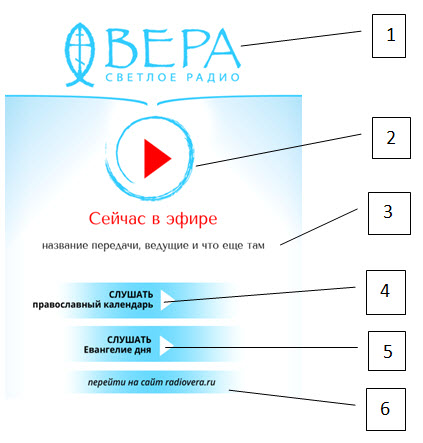 Поз. 1Логотип радиостанцииПоз. 2Кнопка «Играть»Поз. 3Метаинформация о текущей композиции/передачеПоз. 4Кнопка «Слушать православный календарь»Поз. 5Кнопка «Слушать Евангелие дня»Поз. 6Кнопка «Перейти на сайт radiovera.ru»